Torino, 20 gennaio 2010	NOME E COGNOME (FIRMA)	__________________________________________Formato europeo per il curriculum vitae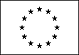 Informazioni personaliNomeMarina TosoIndirizzoTelefonoFaxE-mail@@NazionalitàitalianaData di nascita20.09.1966Esperienza lavorativa significativa• Date (da – a)DAL FEBBRAIO 1998-ALL’ATTUALE• Nome e indirizzo del datore di lavoroCOVAR 14 DI CARIGNANO• Tipo di azienda o settoreCONSORZIO DI FUNZIONI AI SENSI DELLA LR 24/02• Tipo di impiegoMANSIONI SVOLTE: ELABORAZIONE DATI,  COMUNICAZIONE ISTITUZIONALE, LAVORO IN STAFF DI PRESIDENZA E DI DIREZIONE, INCARICOCOME DIRETTORE, PRIMA PRESSO LA SOCIETÀ MISTA, CONTROLLATA PEGASO03 SRL, E QUINDI , PRESSO COVAR 14, CON INCARICO FIDUCIARIO AI SENSI DELL’ART 110 TUEL, DURANTE IL PERIODO 2005-2009. POSIZIONE ORGANIZZATIVA DAL 2010 NELL’AREA FINANZIARIA DI COVAR 14 , DAL 2011 ANCHE DEL CONTROLLO GENERALE AMMINISTRATIVO• Principali mansioni e responsabilitàLE MANSIONI SVOLTE NEL TEMPO SONO STATE DIFFERENTI E CON RESPONSABILITÀ CRESCENTI DAL PUNTO DI VISTA ORGANIZZATIVO CHE GESTIONALE. LE PRINICPALI ESPERIENZE DI RILIEVO SONO STATE: 1)LA RESPONSABILITÀ DELL’AREA COMUNICAZIONE NEL PERIODO 2000-2003;2) LA PARTECIPAZIONE ALLO STAFF DI DIREZIONE NEL 2004 CON ATTIVITA’ DI COORDINAMENTO DELL’AVVIO DEL PORTA A PORTA NEI COMUNI CONSORZIATI;3) LA COSTITUZIONE DELLA SOCIETÀ CONTROLLATA E IL SUO AVVIAMENTO;4) L’AVVIO DELLA TARIFFA SUI COMUNI CONSORZIATI;5) L’INCARICO DI DIRETTORE. IN QUESTA FASE  HO AFFRONTATO LE PROBELMATICHE DEL COMPLETAMENTO DELLA TRASFORMAZIONE DI COVAR DA CONSORZIO AZIENDA DI TIPO PRIVATISTICO A CONSORZIO DI FUNZIONI DI TIPO PUBBLICISTICO, CON TUTTE LE IMPLICAZIONI CONTRATTUALISTICHE INERENTI, L’APPLICAZIONE DELLA TARIFFA,  LO SVILUPPO DELLE RACCOLTE DIFFERENZIATE PORTA A PORTA  SU TUTTI I COMUNI CONSORZIATI, L’ABBATTIMENTO DEI COSTI CONTRATTUALI  E L’EFFICIENTAMENTO GENERALE.Istruzione e formazione• Nome e tipo di istituto di istruzione o formazioneLAUREA IN ECONOMIA E COMMERCIO CONSEGUITA NEL 2006• Principali materie / abilità professionali oggetto dello studio• Qualifica conseguita• Livello nella classificazione nazionale (se pertinente)Capacità e competenze personaliAcquisite nel corso della vita e della carriera ma non necessariamente riconosciute da certificati e diplomi ufficiali)Prima linguaINGLESEAltre lingueFRANCESE• Capacità di letturaBUONA • Capacità di scritturaBUONA• Capacità di espressione oraleDISCRETACapacità e competenze relazionaliVivere e lavorare con altre persone, in ambiente multiculturale, occupando posti in cui la comunicazione è importante e in situazioni in cui è essenziale lavorare in squadra (ad es. cultura e sport), ecc. GESTIONE CON RESPOSABILITA’ DIRETTA  SIA DI PROGETTI INTERNI, SIA ESTERNI CON ATTIVITA’  DI TEAM  ES.: LAVORO IN STAFF DI DIREZIONE SUL MIGLIORAMENTO DEL CLIMA AZIENDALE, MOTIVAZIONE DEL TEAM DIRIGENZIALE SULLE ATTIVITÀ DELL’ENTE E MEDIAZIONE NEI CONFLITTI, START UP DELLA SOCIETÀ CONTROLLATA, LAVORO DI STAFF CON CONSULENTI ESTERNI E GRUPPO INTERNO PER L’AVVIO DI SERVIZI A FORTE IMPATTO SOCIO-AMBIENTALE, GESTIONE CAUSE LEGALI Capacità e competenze organizzative  Ad es. coordinamento e amministrazione di persone, progetti, bilanci; sul posto di lavoro, in attività di volontariato (ad es. cultura e sport), a casa, ecc.ALLE ATTIVITA’ SU RIPORTATE LA CAPACITA’ DI RELAZIONE E’ SEMPRE STATA CORRELATA ALLA GESTIONE DELLE PERSONE E AL LORO COORDINAMENTO. NEL 2000-2003 HO SEGUITO ALMENO 3 PROGETTI FINANZIATI DALLA PROVINCIA E DALLA REGIONE SULLA COMUNICAZIONE E SULLA FORMAZIONE, 3 PER LA REALIZZAZIONE DI OPERE ( CON SUPPORTO TECNICO DEGLI UFFICI COMPETENTI) E 6 PER  SERVIZI. Tutti i progetti sono stati attuati e poi regolarmente oggetto di erogazione dei finanziamenti richiesti.HO SEGUITO DAL 2003 LA REDAZIONE DEI PIANI ECONOMICI FINANZIARI PER IL CALCOLO DELLA TARIFFA, AI SENSI DEL DPR 158/99 . HO CONOSCENZA DEI MECCANISMI DI FUNZIONAMENTO DELLA CONTABILITA’ FINANZIARIA ED ECONOMICA DEL CONTROLLO DEI FLUSSI FINANZAIRI DELLA SOCIETA’ CONTROLLATA Capacità e competenze tecnicheCon computer, attrezzature specifiche, macchinari, ecc.USO ABITUALE DEL COMPUTER E DEI PROGRAMMI DI WORLD, EXCELL. UTILIZZO SALTUARIO DEL POWER POINT. UTILIZZO DI INTERNET E DELLA POSTA ELETTRONICACapacità e competenze artisticheMusica, scrittura, disegno ecc.DISCRETA ABILITÀ NEL DISEGNO  LIBERO E NELLA PITTURA , TEMPO LIBERO DEDICATO ALLA FAMIGLIA, ALLO SPORT, ALLA LETTURA E ALLE MANIFESTAZIONI CULTURALI.   Altre capacità e competenzeCompetenze non precedentemente indicate.CAPACITA’ DI ANALISI E DI PROBELM SOLVING,  BUONA EMPATIA , BUONA INTUIZIONE, SPIRITO DI SQUADRA E CAPACITA’ DI LAVORO AUTONOMOPatente o patentiPATENTE BUlteriori informazioniCONIUGATA CON FIGLIO Allegati